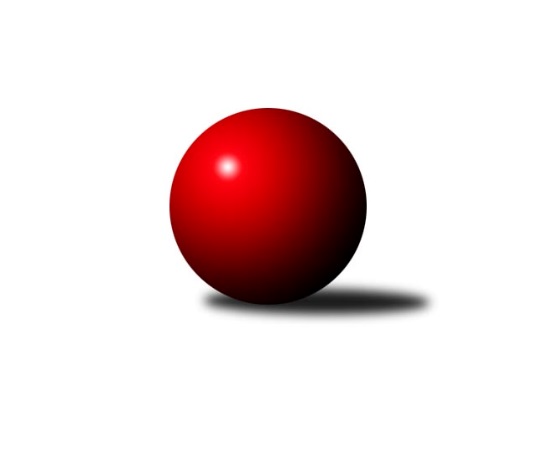 Č.8Ročník 2010/2011	13.11.2010Nejlepšího výkonu v tomto kole: 3327 dosáhlo družstvo: SK Plaston Šluknov3.KLM B 2010/2011Výsledky 8. kolaSouhrnný přehled výsledků:TJ Červený Kostelec  	- TJ Dynamo Liberec	1:7	3175:3254	11.0:13.0	13.11.TJ Lokomotiva Liberec	- SK Plaston Šluknov	3:5	3288:3327	11.5:12.5	13.11.SKK Hořice A	- TJ Lokomotiva Trutnov 	7:1	3176:3100	16.5:7.5	13.11.SKK Jičín B	- KK Akuma Kosmonosy 	5:3	3139:3060	14.0:10.0	13.11.TJ Neratovice	- SKK Hořice B	5:3	3033:3011	11.0:13.0	13.11.SKK Náchod B	- TJ Lokomotiva Ústí n. L. 	5:3	3169:3105	12.5:11.5	13.11.Tabulka družstev:	1.	TJ Dynamo Liberec	8	7	0	1	47.0 : 17.0 	109.0 : 83.0 	 3242	14	2.	SKK Hořice A	8	7	0	1	44.0 : 20.0 	111.5 : 80.5 	 3211	14	3.	TJ Červený Kostelec	8	5	0	3	30.0 : 34.0 	92.5 : 99.5 	 3085	10	4.	KK Akuma Kosmonosy	8	4	1	3	36.0 : 28.0 	103.0 : 89.0 	 3154	9	5.	SK Plaston Šluknov	8	4	0	4	34.0 : 30.0 	100.0 : 92.0 	 3164	8	6.	TJ Lokomotiva Trutnov	8	4	0	4	32.5 : 31.5 	96.0 : 96.0 	 3184	8	7.	SKK Náchod B	8	4	0	4	31.0 : 33.0 	97.0 : 95.0 	 3177	8	8.	TJ Lokomotiva Liberec	8	3	1	4	31.0 : 33.0 	94.5 : 97.5 	 3173	7	9.	SKK Hořice B	8	3	0	5	29.0 : 35.0 	86.0 : 106.0 	 3146	6	10.	TJ Lokomotiva Ústí n. L.	8	2	0	6	25.5 : 38.5 	90.5 : 101.5 	 3107	4	11.	TJ Neratovice	8	2	0	6	24.0 : 40.0 	86.0 : 106.0 	 3192	4	12.	SKK Jičín B	8	2	0	6	20.0 : 44.0 	86.0 : 106.0 	 3119	4Podrobné výsledky kola:	 TJ Červený Kostelec  	3175	1:7	3254	TJ Dynamo Liberec	Daniel Neumann	131 	 140 	 129 	141	541 	 1:3 	 561 	 145	143 	 145	128	Zdeněk Pecina st.	Ondřej Mrkos	133 	 129 	 124 	125	511 	 2:2 	 513 	 137	128 	 117	131	Ladislav st. Wajsar st.	Michal Vlček	141 	 135 	 121 	127	524 	 1:3 	 539 	 150	117 	 128	144	Roman Žežulka	Martin Mýl	149 	 138 	 150 	122	559 	 3:1 	 535 	 121	136 	 131	147	Karel Bízek *1	Jan Adamů	170 	 103 	 139 	109	521 	 2:2 	 552 	 156	141 	 125	130	Ladislav ml. Wajsar ml.	Štěpán Schuster	118 	 156 	 122 	123	519 	 2:2 	 554 	 149	144 	 145	116	Lukáš Jirešrozhodčí: střídání: *1 od 31. hodu Josef Zejda ml.Nejlepší výkon utkání: 561 - Zdeněk Pecina st.	 TJ Lokomotiva Liberec	3288	3:5	3327	SK Plaston Šluknov	Jaromír Šklíba	119 	 149 	 143 	151	562 	 3:1 	 560 	 154	140 	 138	128	Jan Sklenář	Vratislav Staněk	133 	 133 	 134 	133	533 	 0:4 	 582 	 142	161 	 139	140	Petr Vajnar	Štěpán Kvapil *1	124 	 111 	 139 	145	519 	 1.5:2.5 	 541 	 126	146 	 124	145	Miroslav Malý	Jan Mojžíš	149 	 140 	 144 	125	558 	 2:2 	 543 	 150	146 	 137	110	Josef Rubanický	Václav Vlk	143 	 138 	 149 	156	586 	 4:0 	 514 	 128	129 	 124	133	František Tomík	Anton Zajac	135 	 122 	 145 	128	530 	 1:3 	 587 	 149	127 	 143	168	Jan Koldanrozhodčí: střídání: *1 od 61. hodu Jiří PachlNejlepší výkon utkání: 587 - Jan Koldan	 SKK Hořice A	3176	7:1	3100	TJ Lokomotiva Trutnov 	Radek Kroupa	126 	 130 	 128 	132	516 	 2:2 	 510 	 127	133 	 127	123	Michal Vlček	Ivan Vondráček	133 	 113 	 116 	131	493 	 1:3 	 546 	 113	147 	 145	141	Jiří Červinka	Vojtěch Tulka	135 	 129 	 132 	145	541 	 4:0 	 494 	 110	127 	 125	132	Tomáš Ryšavý	Jiří Baier	131 	 150 	 152 	152	585 	 4:0 	 543 	 125	147 	 138	133	Miroslav Kužel	Zdeněk Měkota	142 	 114 	 140 	137	533 	 2.5:1.5 	 505 	 138	114 	 144	109	Karel Kratochvíl	Miroslav Nálevka	120 	 128 	 133 	127	508 	 3:1 	 502 	 130	125 	 122	125	Jaroslav Jeníček *1rozhodčí: střídání: *1 od 70. hodu Zdeněk KholNejlepší výkon utkání: 585 - Jiří Baier	 SKK Jičín B	3139	5:3	3060	KK Akuma Kosmonosy 	Agaton st. Plaňanský st. *1	115 	 125 	 110 	136	486 	 2:2 	 494 	 128	118 	 129	119	Tomáš Bajtalon	Jaroslav Kříž	126 	 128 	 119 	120	493 	 2:2 	 527 	 144	125 	 139	119	Jaroslav Doškář	Lukáš Vik	140 	 135 	 150 	143	568 	 4:0 	 488 	 125	111 	 138	114	Zdeněk Bayer	Tomáš Kottvald *2	140 	 118 	 130 	107	495 	 2:2 	 506 	 134	131 	 105	136	Pavel Říha	Vladimír Pavlata	130 	 162 	 134 	138	564 	 2:2 	 524 	 104	136 	 143	141	Luboš Beneš	Vladimír Řehák	132 	 141 	 123 	137	533 	 2:2 	 521 	 133	132 	 126	130	Petr Novákrozhodčí: střídání: *1 od 65. hodu Jiří Kapucián, *2 od 61. hodu Pavel KřížNejlepší výkon utkání: 568 - Lukáš Vik	 TJ Neratovice	3033	5:3	3011	SKK Hořice B	Miroslav Burock	103 	 117 	 129 	142	491 	 1:3 	 518 	 127	130 	 136	125	Jakub Weigl	Jan Kvapil	132 	 129 	 141 	126	528 	 3:1 	 519 	 144	127 	 125	123	Zdeněk Dymáček	Petr Božka	142 	 148 	 123 	141	554 	 4:0 	 453 	 108	111 	 102	132	Luděk Horák	Jaromír Sklenář	133 	 122 	 125 	101	481 	 0:4 	 548 	 137	125 	 151	135	Petr Vokáč	Luděk Uher	126 	 118 	 133 	107	484 	 2:2 	 461 	 114	126 	 106	115	Martin Bartoníček	Dušan Plocek	131 	 127 	 109 	128	495 	 1:3 	 512 	 123	145 	 111	133	Ondřej Fikarrozhodčí: Nejlepší výkon utkání: 554 - Petr Božka	 SKK Náchod B	3169	5:3	3105	TJ Lokomotiva Ústí n. L. 	Milan Gajdoš	143 	 129 	 141 	133	546 	 3:1 	 500 	 123	111 	 121	145	Radek Jalovecký	Jan Horn	147 	 126 	 124 	138	535 	 3:1 	 486 	 121	127 	 123	115	Milan Jaworek	Aleš Tichý	128 	 133 	 146 	117	524 	 3:1 	 483 	 117	128 	 117	121	Václav Ajm	Jakub Zíma	126 	 125 	 132 	140	523 	 2:2 	 529 	 152	124 	 136	117	Josef Rohlena	Tomáš Adamů *1	135 	 132 	 121 	127	515 	 0.5:3.5 	 537 	 141	141 	 128	127	Jiří Šípek	Tomáš Majer	119 	 135 	 140 	132	526 	 1:3 	 570 	 141	139 	 137	153	Josef Holubrozhodčí: střídání: *1 od 81. hodu Jakub JansaNejlepší výkon utkání: 570 - Josef HolubPořadí jednotlivců:	jméno hráče	družstvo	celkem	plné	dorážka	chyby	poměr kuž.	Maximum	1.	Jaromír Šklíba 	TJ Lokomotiva Liberec	564.06	373.3	190.8	2.2	4/4	(596)	2.	Tomáš Majer 	SKK Náchod B	560.80	374.3	186.6	4.0	4/4	(604)	3.	Jiří Baier 	SKK Hořice A	557.70	364.9	192.8	1.7	3/3	(593)	4.	Zdeněk Pecina  st.	TJ Dynamo Liberec	553.50	368.2	185.3	2.3	5/5	(602)	5.	Kamil Fiebinger 	TJ Lokomotiva Trutnov 	552.69	371.1	181.6	1.8	4/5	(589)	6.	Dušan Plocek 	TJ Neratovice	548.33	367.7	180.7	2.7	4/4	(573)	7.	Ladislav ml. Wajsar  ml.	TJ Dynamo Liberec	546.47	364.4	182.1	3.4	5/5	(592)	8.	Josef Holub 	TJ Lokomotiva Ústí n. L. 	546.23	359.5	186.8	2.6	5/5	(580)	9.	Radek Kroupa 	SKK Hořice A	545.13	358.0	187.1	0.9	3/3	(582)	10.	Luboš Beneš 	KK Akuma Kosmonosy 	544.95	357.7	187.3	3.1	4/4	(561)	11.	Vojtěch Tulka 	SKK Hořice A	544.47	362.7	181.7	4.2	3/3	(571)	12.	Vojtěch Pecina 	TJ Dynamo Liberec	542.00	359.0	183.0	2.8	4/5	(563)	13.	Miroslav Malý 	SK Plaston Šluknov	540.78	350.8	189.9	3.0	6/6	(561)	14.	Josef Zejda  ml.	TJ Dynamo Liberec	540.47	360.7	179.7	3.9	5/5	(580)	15.	Jan Kvapil 	TJ Neratovice	540.29	363.8	176.5	2.4	4/4	(565)	16.	Lukáš Jireš 	TJ Dynamo Liberec	540.23	354.9	185.4	3.0	5/5	(610)	17.	Tomáš Ryšavý 	TJ Lokomotiva Trutnov 	539.75	357.2	182.6	2.6	5/5	(573)	18.	Miroslav Kužel 	TJ Lokomotiva Trutnov 	539.17	350.6	188.6	2.2	4/5	(555)	19.	Zdeněk Měkota 	SKK Hořice A	538.72	363.5	175.2	2.5	3/3	(569)	20.	Jan Mojžíš 	TJ Lokomotiva Liberec	538.13	354.3	183.9	2.4	4/4	(568)	21.	Petr Božka 	TJ Neratovice	537.81	360.4	177.4	3.2	4/4	(571)	22.	Pavel Šťastný 	TJ Neratovice	534.63	352.6	182.0	4.1	4/4	(555)	23.	Jan Koldan 	SK Plaston Šluknov	533.83	356.4	177.4	3.2	6/6	(587)	24.	Petr Vajnar 	SK Plaston Šluknov	532.83	360.8	172.1	4.3	6/6	(582)	25.	Milan Gajdoš 	SKK Náchod B	530.90	350.8	180.2	3.3	4/4	(572)	26.	Josef Rubanický 	SK Plaston Šluknov	530.83	350.7	180.1	3.8	6/6	(555)	27.	Anton Zajac 	TJ Lokomotiva Liberec	530.75	356.2	174.6	2.8	4/4	(570)	28.	Roman Žežulka 	TJ Dynamo Liberec	529.92	352.5	177.4	3.2	4/5	(584)	29.	Jakub Weigl 	SKK Hořice B	529.61	359.1	170.5	4.1	6/6	(563)	30.	Petr Vokáč 	SKK Hořice B	528.40	350.7	177.7	4.3	5/6	(550)	31.	Václav Vlk 	TJ Lokomotiva Liberec	528.35	360.1	168.3	4.2	4/4	(596)	32.	Jaroslav Kříž 	SKK Jičín B	527.89	365.7	162.2	6.3	3/4	(556)	33.	Petr Novák 	KK Akuma Kosmonosy 	527.44	359.8	167.6	6.3	4/4	(563)	34.	Věroslav Řípa 	KK Akuma Kosmonosy 	526.89	356.2	170.7	4.1	3/4	(555)	35.	Ladislav st. Wajsar  st.	TJ Dynamo Liberec	526.75	350.4	176.4	4.4	4/5	(553)	36.	Ondřej Fikar 	SKK Hořice B	526.50	361.9	164.6	5.0	6/6	(574)	37.	Aleš Tichý 	SKK Náchod B	525.81	348.6	177.3	4.1	4/4	(548)	38.	Radek Jalovecký 	TJ Lokomotiva Ústí n. L. 	525.33	354.1	171.2	4.3	5/5	(562)	39.	Luděk Horák 	SKK Hořice B	524.72	356.2	168.5	3.7	6/6	(569)	40.	Josef Rohlena 	TJ Lokomotiva Ústí n. L. 	524.42	343.4	181.0	2.9	4/5	(540)	41.	Tomáš Adamů 	SKK Náchod B	523.75	344.6	179.1	1.9	4/4	(563)	42.	Jakub Jansa 	SKK Náchod B	523.06	359.1	163.9	6.8	4/4	(567)	43.	Jan Sklenář 	SK Plaston Šluknov	523.00	349.0	174.0	4.8	5/6	(560)	44.	Luděk Uher 	TJ Neratovice	522.75	354.5	168.3	7.4	3/4	(559)	45.	Pavel Říha 	KK Akuma Kosmonosy 	522.65	344.9	177.8	3.2	4/4	(552)	46.	Tomáš Bajtalon 	KK Akuma Kosmonosy 	522.00	351.3	170.8	2.6	4/4	(549)	47.	Štěpán Schuster 	TJ Červený Kostelec  	521.45	350.3	171.2	4.4	4/4	(566)	48.	Agaton st. Plaňanský  st.	SKK Jičín B	521.00	355.8	165.2	4.8	4/4	(526)	49.	Lukáš Vik 	SKK Jičín B	520.75	351.8	169.0	5.9	4/4	(568)	50.	Michal Vlček 	TJ Lokomotiva Trutnov 	520.33	357.4	162.9	5.8	4/5	(535)	51.	Zdeněk Khol 	TJ Lokomotiva Trutnov 	520.17	351.8	168.3	3.9	4/5	(559)	52.	Jiří Kapucián 	SKK Jičín B	519.56	347.6	172.0	3.8	3/4	(530)	53.	Miroslav Burock 	TJ Neratovice	518.56	348.1	170.4	4.7	3/4	(579)	54.	Miroslav Nálevka 	SKK Hořice A	518.56	358.3	160.2	6.4	3/3	(529)	55.	Ivan Vondráček 	SKK Hořice A	518.30	356.0	162.3	5.4	3/3	(540)	56.	Zdeněk Bayer 	KK Akuma Kosmonosy 	517.08	351.8	165.3	5.1	3/4	(559)	57.	Vladimír Pavlata 	SKK Jičín B	516.90	348.6	168.3	5.6	4/4	(564)	58.	Tomáš Kottvald 	SKK Jičín B	516.83	353.3	163.6	5.3	3/4	(541)	59.	Jiří Šípek 	TJ Lokomotiva Ústí n. L. 	516.17	355.0	161.2	7.2	5/5	(587)	60.	Štěpán Kvapil 	TJ Lokomotiva Liberec	515.83	349.9	165.9	5.8	3/4	(599)	61.	Ondřej Mrkos 	TJ Červený Kostelec  	515.80	351.4	164.4	6.3	4/4	(560)	62.	Daniel Neumann 	TJ Červený Kostelec  	514.25	345.2	169.1	4.4	4/4	(550)	63.	Jan Kozák 	TJ Neratovice	513.78	347.1	166.7	4.6	3/4	(530)	64.	Jan Adamů 	TJ Červený Kostelec  	512.93	334.2	178.7	4.7	3/4	(557)	65.	Zdeněk Dymáček 	SKK Hořice B	512.50	352.7	159.8	6.3	6/6	(538)	66.	Jakub Zíma 	SKK Náchod B	511.42	349.6	161.8	5.9	3/4	(528)	67.	Martin Mýl 	TJ Červený Kostelec  	511.35	353.2	158.2	4.5	4/4	(559)	68.	Jiří Pachl 	TJ Lokomotiva Liberec	511.31	358.8	152.5	6.7	4/4	(558)	69.	Martin Bartoníček 	SKK Hořice B	510.75	357.0	153.8	6.5	4/6	(564)	70.	Jaroslav Doškář 	KK Akuma Kosmonosy 	508.44	348.3	160.1	7.2	3/4	(527)	71.	Radek Marušák 	SK Plaston Šluknov	502.20	338.1	164.1	4.9	5/6	(547)	72.	Martin Zahálka  st.	TJ Lokomotiva Ústí n. L. 	497.63	335.5	162.1	4.9	4/5	(533)		Bartoloměj Vlášek 	SKK Hořice B	555.50	365.0	190.5	6.0	2/6	(577)		Jan Horn 	SKK Náchod B	541.00	351.5	189.5	2.5	1/4	(547)		Karel Košťál 	SKK Hořice B	540.00	339.0	201.0	4.0	1/6	(540)		Vladimír Řehák 	SKK Jičín B	535.75	358.3	177.5	4.8	2/4	(562)		Jiří Červinka 	TJ Lokomotiva Trutnov 	535.50	358.5	177.0	3.5	2/5	(546)		Jaroslav Jeníček 	TJ Lokomotiva Trutnov 	535.33	368.0	167.3	3.7	3/5	(566)		Vratislav Staněk 	TJ Lokomotiva Liberec	533.00	367.0	166.0	9.0	1/4	(533)		Zdeněk Koutný 	TJ Lokomotiva Liberec	531.00	361.0	170.0	3.5	1/4	(542)		Pavel Novák 	TJ Červený Kostelec  	529.00	356.0	173.0	4.0	2/4	(557)		Karel Bízek 	TJ Dynamo Liberec	523.00	356.0	167.0	7.0	2/5	(535)		Karel Kratochvíl 	TJ Lokomotiva Trutnov 	519.92	355.6	164.3	4.9	3/5	(590)		Michal Vlček 	TJ Červený Kostelec  	517.50	344.5	173.0	8.0	2/4	(524)		Václav Kryl 	TJ Lokomotiva Ústí n. L. 	517.00	352.8	164.2	3.8	2/5	(581)		Jaroslav Kazda  	SKK Jičín B	516.00	340.0	176.0	8.0	1/4	(516)		Jindřich Kašpar 	TJ Červený Kostelec  	514.00	352.5	161.5	6.0	1/4	(514)		František Tomík 	SK Plaston Šluknov	510.33	348.0	162.3	6.5	3/6	(514)		Milan Jaworek 	TJ Lokomotiva Ústí n. L. 	510.17	340.5	169.7	6.2	3/5	(539)		Radek Košťál 	SKK Hořice A	508.33	345.7	162.7	7.0	1/3	(522)		Viktor Brožek 	SKK Náchod B	508.00	353.0	155.0	7.0	1/4	(508)		Zdeněk Kejzlar 	TJ Červený Kostelec  	505.00	348.0	157.0	2.0	1/4	(505)		Pavel Trudič 	SKK Náchod B	503.00	356.0	147.0	11.0	1/4	(503)		Václav Inquort 	SKK Hořice B	502.00	343.0	159.0	3.0	1/6	(502)		Václav Ajm 	TJ Lokomotiva Ústí n. L. 	483.00	357.0	126.0	12.0	1/5	(483)		Jaromír Sklenář 	TJ Neratovice	478.50	340.5	138.0	11.0	1/4	(481)Sportovně technické informace:Starty náhradníků:registrační číslo	jméno a příjmení 	datum startu 	družstvo	číslo startu
Hráči dopsaní na soupisku:registrační číslo	jméno a příjmení 	datum startu 	družstvo	Program dalšího kola:9. kolo20.11.2010	so	10:00	TJ Lokomotiva Trutnov  - SKK Jičín B	20.11.2010	so	10:00	TJ Dynamo Liberec - TJ Lokomotiva Liberec	20.11.2010	so	10:00	SKK Hořice B - TJ Červený Kostelec  	20.11.2010	so	10:00	TJ Lokomotiva Ústí n. L.  - TJ Neratovice	20.11.2010	so	13:30	KK Akuma Kosmonosy  - SKK Náchod B	20.11.2010	so	14:00	SK Plaston Šluknov - SKK Hořice A	Nejlepší šestka kola - absolutněNejlepší šestka kola - absolutněNejlepší šestka kola - absolutněNejlepší šestka kola - absolutněNejlepší šestka kola - dle průměru kuželenNejlepší šestka kola - dle průměru kuželenNejlepší šestka kola - dle průměru kuželenNejlepší šestka kola - dle průměru kuželenNejlepší šestka kola - dle průměru kuželenPočetJménoNázev týmuVýkonPočetJménoNázev týmuPrůměr (%)Výkon1xJan KoldanŠluknov5872xJiří BaierHořice A111.535854xVáclav VlkLok. Liberec5861xLukáš VikJičín B109.855682xJiří BaierHořice A5851xVladimír PavlataJičín B109.075641xPetr VajnarŠluknov5821xPetr BožkaTJ Neratovice108.315541xJosef HolubÚstí n/L.5703xJosef HolubÚstí n/L.107.515701xLukáš VikJičín B5681xPetr VokáčHořice B107.14548